Am luat la cunoștință conținutul anunțului programului.III. AnexeAtaşarea anexelor 1-5 este obligatorie, în absenţa acestora aplicaţia nu poate fi evaluată şi va fi considerată neeligibilă!Vă rugăm să trimiteţi dosarul într-un exemplar prin poștă la adresa de mai jos:Fundația pentru Comunitate - Program MOL „Permis pentru viitor!”Bd. 21 Decembrie 1989, nr. 77, Et. 1, The Office C, 400603 ClujTermenul limită de trimitere a solicitării: 27 ianuarie 2017 (ştampila poştei)Dosarele trimise după data limită nu pot fi acceptate.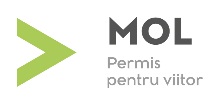 Nr. de înregistrareNr. de înregistrareNr. de înregistrare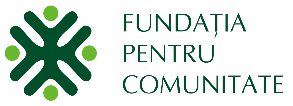 FORMULAR DE ÎNSCRIEREProgram MOL Permis pentru viitorFORMULAR DE ÎNSCRIEREProgram MOL Permis pentru viitorFORMULAR DE ÎNSCRIEREProgram MOL Permis pentru viitorFORMULAR DE ÎNSCRIEREProgram MOL Permis pentru viitorFORMULAR DE ÎNSCRIEREProgram MOL Permis pentru viitorFORMULAR DE ÎNSCRIEREProgram MOL Permis pentru viitorFORMULAR DE ÎNSCRIEREProgram MOL Permis pentru viitorFORMULAR DE ÎNSCRIEREProgram MOL Permis pentru viitor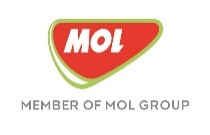 Indicați categoria permisului de conducere pentru care solicitați finanțareaIndicați categoria permisului de conducere pentru care solicitați finanțareaIndicați categoria permisului de conducere pentru care solicitați finanțareaIndicați categoria permisului de conducere pentru care solicitați finanțareaI. DATELE APLICANTULUII. DATELE APLICANTULUII. DATELE APLICANTULUII. DATELE APLICANTULUII. DATELE APLICANTULUII. DATELE APLICANTULUII. DATELE APLICANTULUII. DATELE APLICANTULUII. DATELE APLICANTULUII. DATELE APLICANTULUII. DATELE APLICANTULUII. DATELE APLICANTULUI1. Nume, prenume aplicant:Data nașterii (ziua, luna, anul):Telefon/mobil:E-mail:E-mail:Serie și nr. carte de identitate:CNP:CNP:CNP:CNP:CNP:Ocupația în prezent, marcați după caz:ElevElevStudentStudentStudentStudentAngajatAngajatAngajatAngajatȘomerIndicați instituția de învățământ sau angajatorul în prezentVenitul lunar net în lei pe membru de familie:Venitul lunar net în lei pe membru de familie:Nivelul ultimelor studii absolvite (indicați instituția și calificarea obținută)Media de absolvire: Media de absolvire: 2. Se completează doar în cazul minorilor:Nume, prenume părinte sau reprezentant legal:Telefon/mobil:E-mail:E-mail:3. Datele persoanei care susține solicitantul:Se completează doar în cazul persoanelor care au împlinit vârsta de 18 aniNume, prenume:Locul de muncă și funcția ocupată:Calitatea / relația cu solicitantul (profesor, preot, asistent social, angajator, etc.):Telefon/mobil:E-mail:E-mail:II. Datele Proiectului – Rezumaţi în 5-8 fraze esenţialul cererii de sponsorizareII. Datele Proiectului – Rezumaţi în 5-8 fraze esenţialul cererii de sponsorizareII. Datele Proiectului – Rezumaţi în 5-8 fraze esenţialul cererii de sponsorizareII. Datele Proiectului – Rezumaţi în 5-8 fraze esenţialul cererii de sponsorizareII. Datele Proiectului – Rezumaţi în 5-8 fraze esenţialul cererii de sponsorizareII. Datele Proiectului – Rezumaţi în 5-8 fraze esenţialul cererii de sponsorizareII. Datele Proiectului – Rezumaţi în 5-8 fraze esenţialul cererii de sponsorizareII. Datele Proiectului – Rezumaţi în 5-8 fraze esenţialul cererii de sponsorizareII. Datele Proiectului – Rezumaţi în 5-8 fraze esenţialul cererii de sponsorizareII. Datele Proiectului – Rezumaţi în 5-8 fraze esenţialul cererii de sponsorizareII. Datele Proiectului – Rezumaţi în 5-8 fraze esenţialul cererii de sponsorizareII. Datele Proiectului – Rezumaţi în 5-8 fraze esenţialul cererii de sponsorizareData: ………………………………………….………………………………………………Semnătura solicitantului 1. Scrisoare de motivație personală care să detalieze: 1. studiile, 2. locuri de muncă în cazul în care există, 3. justificarea necesității sponsorizării din punct de vedere social și material și 4. motivația personală2. Ofertă de preț din partea instituției care asigură instruirea (școala de șoferi), cuprinzând perioada/perioadele de instruire3. Anchetă socială eliberată de primăria de care aparține solicitantul4. Doar în cazul minorilor: declarația de susținere a părintelui sau a reprezentantului legal cu acordul participării la program și asumarea răspunderii supravegherii pe perioada instruirii (vezi formular pentru Anexa 4)4. Doar în cazul solicitanților care au împlinit vârsta de 18 ani: o declaraţie de susţinere din partea directorului școlii (profesorului, dirigintelui), sau al preotului, sau al asistentului social, etc. care recomandă solicitantul pentru program și își asumă răspunderea susținerii și supravegherii solicitantului pe perioada instruirii (vezi formular pentru Anexa 4)5. Adeverință de venit/șomaj. În cazul solicitanților care nu sunt angajați, adeverința de venit/șomaj al părinților6. Constituie avantaj: anexarea unei adeverințe din partea angajatorului din care să reiasă că existența permisului de conducere este o condiție sau un avantaj în obținerea locului de muncă sau extinderea atribuțiilor de serviciu în cazul celor care sunt deja angajați7. Constituie avantaj: recomandare din partea unei organizații neguvernamentale (ONG) sau a unei instituții de stat (o școală, un centru de plasament, sau o altă instituție care aparține de Direcția Generală de Asistență Socială și Protecția Copilului) care să ateste necesitatea acestei finanțări în cazul solicitantului și care să recomande solicitantul pentru Program.